UWAGA! Aktualność kart jest sprawdzana nie rzadziej niż raz na trzy miesiące.Urząd Miasta i Gminy w Końskich, 26-200 Końskie, ul. Partyzantów 1                   e-poczta: organizacja@umkonskie.pl   www.umkonskie.pl 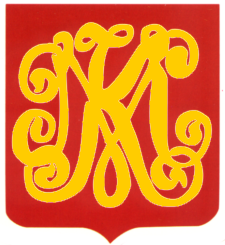 KARTA USŁUG NR:    URZĄD STANU CYWILNEGO (USC)Strona nr 1KARTA USŁUG NR:    URZĄD STANU CYWILNEGO (USC)Stron 2KARTA USŁUG NR:    URZĄD STANU CYWILNEGO (USC)Zmiana 01.03.15r.Nazwa usługi:REJESTRACJA ZGONÓWNazwa usługi:REJESTRACJA ZGONÓWNazwa usługi:REJESTRACJA ZGONÓWPodstawa prawna:Ustawa z dnia 28 listopada 2014 r. Prawo o aktach stanu cywilnego (t. j. Dz. U. z 2016r. poz. 2064 ze zm.) art. 13, 14, 17, 20, 22, 30, 32, 47, 52-60.Ustawa z dnia 24 września 2010 r. o ewidencji ludności (t. j. Dz. U. z 2018r. poz.1382 ze zm.) art. 38. Rozporządzenie Ministra Spraw Wewnętrznych z dnia 29 stycznia 2015r. W sprawie wzoru dowodu osobistego oraz sposobu i trybu postępowania w sprawach wydawania dowodów osobistych, ich utraty, uszkodzenia, unieważnienia i zwrotu (Dz.U. z 2015r. Poz. 212). Rozporządzenie Ministra Obrony Narodowej z dnia 10 czerwca 1992 r. w sprawie doręczenia wojskowych dokumentów osobistych i trybu postępowania z tymi dokumentami (Dz. U. Nr 51, poz.233 ze zm.). Ustawa z dnia 16 listopada 2006 r. o opłacie skarbowej (t. j. Dz. U. z 2018 r. poz.1044 ze zm.).Ustawa z dnia 31 stycznia 1959r. o cmentarzach i chowaniu zmarłych (t. j. Dz. U. z 2017 poz. 912 ze zm.) art. 10-11.Podstawa prawna:Ustawa z dnia 28 listopada 2014 r. Prawo o aktach stanu cywilnego (t. j. Dz. U. z 2016r. poz. 2064 ze zm.) art. 13, 14, 17, 20, 22, 30, 32, 47, 52-60.Ustawa z dnia 24 września 2010 r. o ewidencji ludności (t. j. Dz. U. z 2018r. poz.1382 ze zm.) art. 38. Rozporządzenie Ministra Spraw Wewnętrznych z dnia 29 stycznia 2015r. W sprawie wzoru dowodu osobistego oraz sposobu i trybu postępowania w sprawach wydawania dowodów osobistych, ich utraty, uszkodzenia, unieważnienia i zwrotu (Dz.U. z 2015r. Poz. 212). Rozporządzenie Ministra Obrony Narodowej z dnia 10 czerwca 1992 r. w sprawie doręczenia wojskowych dokumentów osobistych i trybu postępowania z tymi dokumentami (Dz. U. Nr 51, poz.233 ze zm.). Ustawa z dnia 16 listopada 2006 r. o opłacie skarbowej (t. j. Dz. U. z 2018 r. poz.1044 ze zm.).Ustawa z dnia 31 stycznia 1959r. o cmentarzach i chowaniu zmarłych (t. j. Dz. U. z 2017 poz. 912 ze zm.) art. 10-11.Podstawa prawna:Ustawa z dnia 28 listopada 2014 r. Prawo o aktach stanu cywilnego (t. j. Dz. U. z 2016r. poz. 2064 ze zm.) art. 13, 14, 17, 20, 22, 30, 32, 47, 52-60.Ustawa z dnia 24 września 2010 r. o ewidencji ludności (t. j. Dz. U. z 2018r. poz.1382 ze zm.) art. 38. Rozporządzenie Ministra Spraw Wewnętrznych z dnia 29 stycznia 2015r. W sprawie wzoru dowodu osobistego oraz sposobu i trybu postępowania w sprawach wydawania dowodów osobistych, ich utraty, uszkodzenia, unieważnienia i zwrotu (Dz.U. z 2015r. Poz. 212). Rozporządzenie Ministra Obrony Narodowej z dnia 10 czerwca 1992 r. w sprawie doręczenia wojskowych dokumentów osobistych i trybu postępowania z tymi dokumentami (Dz. U. Nr 51, poz.233 ze zm.). Ustawa z dnia 16 listopada 2006 r. o opłacie skarbowej (t. j. Dz. U. z 2018 r. poz.1044 ze zm.).Ustawa z dnia 31 stycznia 1959r. o cmentarzach i chowaniu zmarłych (t. j. Dz. U. z 2017 poz. 912 ze zm.) art. 10-11.Wymagane dokumenty:Karta zgonu wystawiona przez lekarzaDowód osoby zmarłej (paszport w przypadku cudzoziemca)Dowód osobisty współmałżonka /do wglądu/Dokument tożsamości osoby zgłaszającej zgon Pełnomocnictwo- w przypadku rejestracji zgonu przez pełnomocnikaWymagane dokumenty:Karta zgonu wystawiona przez lekarzaDowód osoby zmarłej (paszport w przypadku cudzoziemca)Dowód osobisty współmałżonka /do wglądu/Dokument tożsamości osoby zgłaszającej zgon Pełnomocnictwo- w przypadku rejestracji zgonu przez pełnomocnikaWymagane dokumenty:Karta zgonu wystawiona przez lekarzaDowód osoby zmarłej (paszport w przypadku cudzoziemca)Dowód osobisty współmałżonka /do wglądu/Dokument tożsamości osoby zgłaszającej zgon Pełnomocnictwo- w przypadku rejestracji zgonu przez pełnomocnikaOpłaty: Rejestracja zgonu nie podlega opłacie skarbowej.Opłata skarbowa w przypadku udzielenia pełnomocnictwa wynosi 17zł.Opłaty można dokonać w siedzibie USC lub na rachunek bankowy UMiG, okazując potwierdzenie wpłaty.Dane do przelewu:Urząd Miasta i Gminy w KońskichBank Pekao S.A. O/ Końskie07 1240 5006 1111 0010 1843 0049Opłaty: Rejestracja zgonu nie podlega opłacie skarbowej.Opłata skarbowa w przypadku udzielenia pełnomocnictwa wynosi 17zł.Opłaty można dokonać w siedzibie USC lub na rachunek bankowy UMiG, okazując potwierdzenie wpłaty.Dane do przelewu:Urząd Miasta i Gminy w KońskichBank Pekao S.A. O/ Końskie07 1240 5006 1111 0010 1843 0049Opłaty: Rejestracja zgonu nie podlega opłacie skarbowej.Opłata skarbowa w przypadku udzielenia pełnomocnictwa wynosi 17zł.Opłaty można dokonać w siedzibie USC lub na rachunek bankowy UMiG, okazując potwierdzenie wpłaty.Dane do przelewu:Urząd Miasta i Gminy w KońskichBank Pekao S.A. O/ Końskie07 1240 5006 1111 0010 1843 0049Czas realizacji usługi: niezwłocznieCzas realizacji usługi: niezwłocznieCzas realizacji usługi: niezwłocznieMiejsce załatwienia sprawy:Miejsce załatwienia sprawy:Miejsce załatwienia sprawy:Nr pokoju: 201 w zachodnim skrzydle UMiG  26-200 Końskie ul. Partyzantów 1Nr pokoju: 201 w zachodnim skrzydle UMiG  26-200 Końskie ul. Partyzantów 1Nr pokoju: 201 w zachodnim skrzydle UMiG  26-200 Końskie ul. Partyzantów 1Nr telefonu: (041) 372-29-46, 372-32-49, wew. 201Nr telefonu: (041) 372-29-46, 372-32-49, wew. 201Nr telefonu: (041) 372-29-46, 372-32-49, wew. 201Godziny pracy: poniedziałek – piątek – 730 - 1530Godziny pracy: poniedziałek – piątek – 730 - 1530Godziny pracy: poniedziałek – piątek – 730 - 1530Tryb odwoławczy: Odwołanie wnosi się do Wojewody Świętokrzyskiego w Kielcach za pośrednictwem Kierownika USC w terminie 14 dni od dnia przyjęcia treści decyzji do wiadomości.Tryb odwoławczy: Odwołanie wnosi się do Wojewody Świętokrzyskiego w Kielcach za pośrednictwem Kierownika USC w terminie 14 dni od dnia przyjęcia treści decyzji do wiadomości.Tryb odwoławczy: Odwołanie wnosi się do Wojewody Świętokrzyskiego w Kielcach za pośrednictwem Kierownika USC w terminie 14 dni od dnia przyjęcia treści decyzji do wiadomości.Uwagi: Zgon osoby należy zgłosić najpóźniej w ciągu 3 dni od daty sporządzenia karty zgonu. Jeżeli zgon nastąpił wskutek choroby zakaźnej, zgłoszenia dokonuje się w ciągu 24 godzin od zgonu.Odpis skrócony aktu zgonu jest wydawany z urzędu po dokonaniu rejestracji osobie zgłaszającej zgon.Zgłoszenie zgonu powoduje automatyczne wymeldowanie osoby zmarłej.Uwagi: Zgon osoby należy zgłosić najpóźniej w ciągu 3 dni od daty sporządzenia karty zgonu. Jeżeli zgon nastąpił wskutek choroby zakaźnej, zgłoszenia dokonuje się w ciągu 24 godzin od zgonu.Odpis skrócony aktu zgonu jest wydawany z urzędu po dokonaniu rejestracji osobie zgłaszającej zgon.Zgłoszenie zgonu powoduje automatyczne wymeldowanie osoby zmarłej.Uwagi: Zgon osoby należy zgłosić najpóźniej w ciągu 3 dni od daty sporządzenia karty zgonu. Jeżeli zgon nastąpił wskutek choroby zakaźnej, zgłoszenia dokonuje się w ciągu 24 godzin od zgonu.Odpis skrócony aktu zgonu jest wydawany z urzędu po dokonaniu rejestracji osobie zgłaszającej zgon.Zgłoszenie zgonu powoduje automatyczne wymeldowanie osoby zmarłej.Miejsce na notatki:Miejsce na notatki:Miejsce na notatki: